Открытый урок окружающего мира "Славные символы России"Форма урока: комбинированный.Тип урока: урок «открытия» новых знаний.ХОД УРОКАТема урокаСлавные символы РоссииЦели урокаСоздать условия для ознакомления с новым материалом, дать основные понятия о символах государства, о символическом значении цветов и образов, подвести детей к осознанию понятия Родина и раскрыть некоторые возможные формы проявления любви к своему Отечеству, способствовать развитию интереса  к своей Родине, работать над развитием речи, воспитывать у учащихся патриотические чувстваПланируемые результаты   урокаПланируемые результаты   урокаОсновное содержание темы, термины и понятияОбраз Родины, государственные символы России. Правила поведения при исполнении Государственного гимна, при подъёме Государственного флага России. Родина, Отчизна, отечество, страна, государство, флаг, герб, гимн.Предметные знания и  умения,  которыми овладеют уч-ся в результате проведенного урока.Будут знать: и правильно употреблять термины и понятия по теме.На основе знаний будут уметь: находить свою Родину на карте.Метапредметные умения (УУД), которые будут формироваться  в  ходе урока.Познавательные: первоначальное представления о географической карте и глобусе, о стране, в которой родился и живёшь, как об Отечестве,  о культуре и природе этой страны – как о её национальном достоянии; знать, как выглядят герб и флаг России, как звучит и поётся российский гимн.Регулятивные: выполнять задания в соответствии с поставленной целью. Отвечать на конкретные вопросы.Коммуникативные: уметь общаться с людьми, воспринимая их как своих соотечественников, а себя – как часть большой семьи народов.Личностные: эмоционально осознают себя как россиян, граждан большой страны, имеющей богатую и разнообразную культуру, уникальную природу.Организация урокаОрганизация урокаМежпредметные связи:Русский язык. Литературное чтение. ИЗО. Музыка. Технология (формирование представления о неразрывной связи человека и страны, в которой он живёт; практическое использование правил жизни в многонациональной стране).Формы работы на уроке:Фронтальная, индивидуальная, в парах.РесурсыЭкран,   мультимедиа,  компьютер, презентация «Славные символы России».Звукозапись песни «С чего начинается Родина». Звукозапись Государственного гимна России. Карточки( солнышко, тучки)Цветы  для     самооценки.Цветные карандаши, раскраска – флаг.Этапы урокаДеятельность учителяДеятельность ученикаФормирование УУДОрганизационный  момент.Здравствуйте ребята! Начинается урок.Он пойдет ребятам впрок.Постарайтесь все понять,Учитесь тайны открывать,Ответы полные давайтеИ на уроке не зевайте.А вы любите свою школу?Для чего дети ходят в школу?Вот и мы с вами обязательно узнаем новое и очень важное, а что именно вы догадаетесь сами.Для того,чтобы узнавать новое об окружающем мире.Для того,чтобы быть грамотным, образованным.Создание положительного эмоционального настроя.Целеполагание  и мотивация. - Ребята, я знаю, что вы очень любите загадки. Отгадайте одну из них.Голубой  платок,Красный колобок –По небу катается,Людям усмехается.                           (Солнце).(На доске модель солнышка).- Сегодня на протяжении всего урока нас  будет согревать солнышко своими лучами, дарить нам тепло и радостное настроение.Улыбнитесь друг другу. Я смотрю на ваши лица и вижу, что в классе стало светлее. Выберите из карточек на парте ваше настроение и покажите его мне (тучки, солнышко)Отгадывают загадку.Выбирают смайлик.Коммуникативные (умение строить речевое высказывание в соответствии с поставленными задачами;умение оформлять свои мысли в устной форме)Мотивация (самоопределение) к учебной деятельности- Где бы мы ни родились в России, с детства мы помним: это страна – наша. Эта огромная страна – Россия.  Куда бы ни забросила судьба человека: от Курска до Магадана– везде говорят по-русски, везде вас встретят хорошие люди, добрые и открытые. Это и есть Россия. Огромная добрая земля.  Таких стран больше нет. На этой огромной территории у каждого есть своя маленькая Родина. А в целом – это наше Отечество. Для нас Россия – Отечество.                           Откуда начинается Россия?                         С лозинки, что сбежала с речки синей.                         А может, начинается с крыльца,                         Иль с поля, где пшеница раскачалась?                         Откуда бы она не начиналась –                         Любви к России нет у нас конца.                         Россия! Где она кончается?                         Найти конец, чтоб клином свет!                         Россия в сердце начинается                         А в нем конца и края нет! Слушают учителяПознавательные (умение обобщать и классифицировать по признакам)Постановка учебной задачи Ребята, сейчас вы разделитесь на группы и разгадаете кроссворд.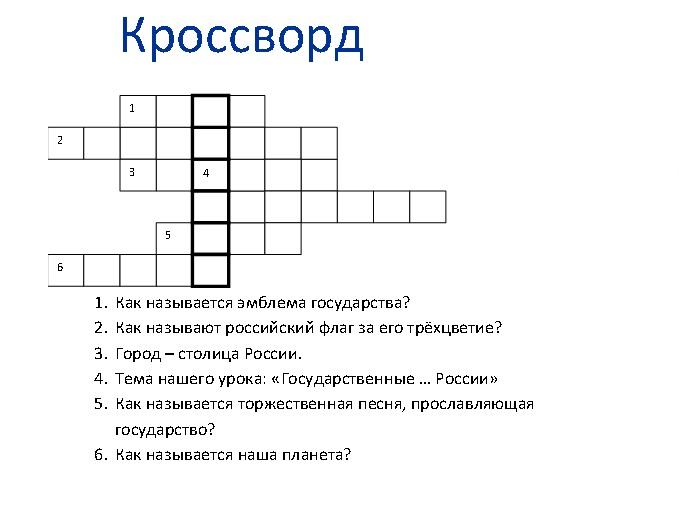 Ребята, прочитайте выделенное слово и назовите тему нашего урока.- Правильно! Сегодня  будем говорить о нашей Родине- России. У нашей страны удивительно красивое, звучное имя –Россия. Давайте повторим его вместе! (РОССИЯ)В нашей стране много всего самого удивительного: необыкновенно красивая природа, города и удивительные люди.Разгадывают кроссвордСлайд 2Личностные (умение определять и дополнять самые простые высказывания).Актуализация знаний. -А  с чего  начинается Родина?Родина – это страна, в которой мы родились и живём. Родина - это земля, на которой жили, трудились наши предки.  Родина-земля, которую наши предки защищали от врагов. Родина – это наша край, город, село. Родина – это место,  где живут близкие и дорогие   нам люди: мама, папа, бабушка, дедушка. Родина - это место, где стоит наш дом, наша школаПослушайте песню « С чего начинается Родина?»Как автор этой песни относится к своей родине?Отвечают на вопрос Звучит звукозапись песни « С чего начинается Родина»С любовью, гордостью, почтениемРегулятивные (умение определять цель деятельности на уроке)«Открытие» нового знания детьми.На самом деле нашей Родиной нельзя не гордиться. Велика наша Родина. Если сесть в самолёт и пролететь над территорией нашей страны, то можно увидеть белоснежные толщи льда и знойные пустыни, вольные степи и холодную тундру, высокие горы и могучие реки, и гордость нашего государства – её зелёный наряд – леса.Россия – самая  большая страна в мире.Много в нашей стране городов и больших, и маленьких. Но один город в России главный.Кто знает, как называется главный город  России?В каком крае мы живём?Какой город главный в нашем крае?Правильно, молодцы.Слушают учителяГлавный город - Москва Слайд 3 СтавропольВключение в систему знаний и повторения.Каждому человеку нашей страны дорога Россия, ее славная история, ее древние символы. Какие символы страны вам известны? Правильно первый символ страны это флаг. (Посмотрите как пишется это слово)Официальным флагом Российской Федерации считается полотнище из равных по величине горизонтальных полос:  белой, синей и красной.А чтобы эти цвета вы запомнили лучше, мы с вами разучим стихотворение:Белый цвет – берёзка,Синий - неба цвет,Красная полоска-Солнечный рассвет!А что символизирует каждый цвет нашего флага?Для того чтобы это понять я предлагаю  Вам выполнить задание, посмотрите на ваших столах раскраски - флаг России.Пока вы раскрашиваете, послушайте стихотворение, в котором говорится о цветах нашего флага. Внимательно выслушайте и скажите мне, о каких цветах говорится и что они символизируют?Ученик:Флаг у нас прекрасный —
Белый, синий, красный!
Белый — мир и чистота,
Синий — верность, небеса,
Красный — мужество, отвага…
Вот цвета родного флага!Следующий символ страны – герб.(Посмотрите как пишется это слово)Ученик:На герб посмотрим: здесь орел,
Да не простой – двуглавый,
Символизирует страну –
Могучий, величавый.
В Европе с Азией страна
Раскинулась широко —
Меж океанов и морей,
От запада к востоку.
Вот и взирает птица-царь
В две стороны внимательно:
В порядке ль все, не шел чтоб враг,
Следит он обязательно.
В руках держава, скипетр есть,
Над главами – короны.
И всадник на коне верхом,
И змей, копьем сраженный.-Ребята, а почему у орла 2 головы и они смотрят в разные стороны?ФИЗМИНУТКАОдним из главных символов страны является государственный гимн. Гимн – это торжественная песня, исполняемая в особых торжественных случаях. Каждое государство имеет свой гимн. Гимн – это песня, посвященная своей Родине, это символ государства, такой же как герб и флаг. Гимн прославляет могущество и единство нашей огромной страны. Поэтому к словам и музыке гимна предъявляются особые требования. Скажите, кто из вас может назвать авторов музыки и слов нашего современного российского гимна? Учитель: Мелодия нашего гимна написана Александром Васильевичем Александровым. Эту музыку знают и уважают во всем мире. Она рождает гордость за свою страну. Этому соответствуют слова гимна, написанные Сергеем Владимировичем Михалковым. В них звучит идея возрождения, величия и славы России. Современный гимн объединяет всех людей нашей страны. Всех тех, кто хочет ее процветания, тех, кто любит свою родину и гордится ею. Ребята, вы знаете, как нужно вести себя, когда исполняется гимн России?Сейчас  я включу запись гимна, и все мы будем слушать его так,  как слушают свой государственный гимн в каждой стране: стоя, с почтением. Также ведут  себя при поднятии Государственного флага. Внимательно вслушайтесь в слова гимна.Что они отражают, какие слова вам запомнились?- Ребята, кто из вас знает, где можно увидеть и услышать символы России?Герб, гимн, флаг    Слайд 4,5Слайд 6   Белый цвет символизирует мир, чистоту, благородство.Синий – мирное небо,  верность, веру.Красный – символизирует отвагу, героизм, огонь, Слайд 7,8Слайд 9,10Выполняют физминуткуСлайд 9,10Звучит Гимн России (дети слушают стоя)Слайд 11,12Познавательные (умение извлекать информацию из иллюстраций).Коммуникативные (умение слушать и извлекать нужную информацию)Первичное закрепление.Я предлагаю проверить себя – для этого вы должны ответить на вопросы викторины. Викторина.1.Как сейчас называется наше государство? 2.Кто сейчас является президентом Российской Федерации?3.Какие символы государственной власти вы знаете? Что они означают?(Флаг, герб, гимн – означают независимость (суверенитет) государства.4.Какого цвета полосы на флаге России? Что обозначают эти цвета? (Белый – благородство, синий – честность, красный – смелость и великодушие)Конкурс “Собери свой флаг”(по группам)Учитель: У каждой группы на столе лежат ленточки разных цветов. Вам нужно из них собрать правильно флаг России.Работает весь класс Познавательные (умение выявлять сущность, особенности объектов, используя информацию, полученную на уроке).Регулятивные (умение оценивать учебные действия в соответствии с поставленной задачей).Итог урока. Рефлексия.Самооценка  учащихсяИтак, ребята, наш урок подходит к концу. Так быстро летит время, но мы успели так много узнать о нашей стране. Давайте вмести подведём итог урока, вместе составим рассказ, в котором нужно использовать главные слова нашего урокаЯ говорю начало предложения, а вы заканчиваете.Наша страна называется...Она очень...Главный город нашей страны...Мы знаем и другие города нашей Родины... Главный город нашего края….Вы, ребята, должны дорожить своей Родиной. Хотя вы еще маленькие, но уже являетесь гражданами большого и могучего государства, имя которому Россия. Каждый из нас- частичка России. От всех нас зависит будущее нашей Родины.А  сейчас, ребята,  у вас на партах лежат шаблоны цветов. Давайте с вами украсим цветами Россию, этим вы оцените свою работу на урокеКрасный - удалось выполнить всё,  было понятно и интересноСиний - на уроке удалось не всё, остались вопросы.Белый – было не интересно, и я ничего не запомнил. На этом, наш урок окончен. Большое спасибо за урок.Ответы детей.Ответы учащихся. Слайд13Дети выходят к доске с цветами